http://www.elternwissen.com/schule-und-eltern/schulprobleme.htmlSchulprobleme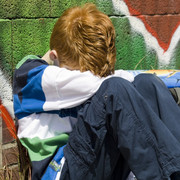 Die Schulzeit ist die schönste Zeit im Leben, heißt es oft. Leider trifft das auf viele Kinder nicht zu. Sie haben Schulprobleme und gehen täglich mit Angst in die Schule, weil sie Übergriffe durch ihre Mitschüler befürchten müssen. Verbales Mobbing und körperliche Gewalt haben an den deutschen Schulen zugenommen. Viele Schüler erkennen ihre Probleme nicht, oder trauen sich wegen fehlenden Mutes oder Scham nicht, diese anzusprechen. Oft hängen damit auch Leistungseinbrüche und schlechte Noten zusammen.Lesen Sie in dieser Rubrik, wie Sie Schulprobleme erst gar nicht entstehen lassen, wie Sie Ihr Kind vor Gewalt an der Schule schützen und was Sie tun können, um Langzeitschäden zu vermeiden.Lies den Artikel und beantworte dann die folgenden Fragen!Was ist die Hauptidee dieses Artikels?
Alle Kinder lieben SchuleAlle Kinder haben Angst vor der SchuleEs gibt Probleme mit Gewalt und Mobbing in deutschen SchulenKinder sprechen nicht gern über ihre SchulproblemeWenn Kinder mit ihren Mitschülern dauernd Probleme haben, führt das oft zu schlechten Noten.RichtigFalschViele Schüler sprechen über ihre Probleme mit anderen Schülern nicht, weil ……
sie sich darüber schämenvor den Eltern Angst habenvor den Lehrern Angst habensie gern schlechte Noten bekommenDeutsche Schulen haben heutzutage mehr körperliche Gewalt und verbales Mobbing als früher.
Richtig FalschAn wen richtet sich dieser Artikel?
KinderElternMitschülerTanten und OnkelWie ist der Ton dieses Artikels?InformativArgumentativHumorvollÜberzeugend